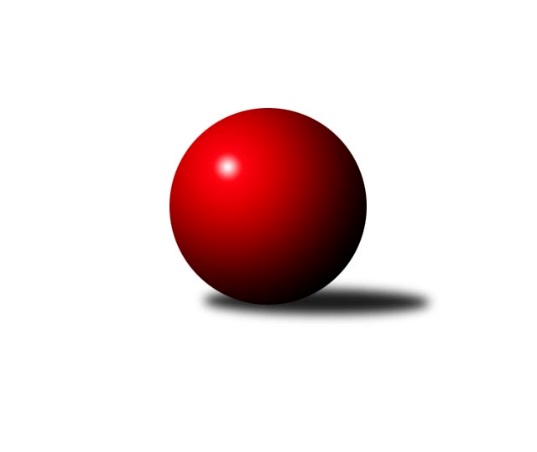 Č.2Ročník 2022/2023	28.4.2024 Okresní přebor Ostrava 2022/2023Statistika 2. kolaTabulka družstev:		družstvo	záp	výh	rem	proh	skore	sety	průměr	body	plné	dorážka	chyby	1.	SKK Ostrava C	2	2	0	0	11.0 : 5.0 	(13.0 : 11.0)	2299	4	1614	685	64	2.	TJ Sokol Bohumín D	1	1	0	0	8.0 : 0.0 	(10.0 : 2.0)	2503	2	1822	681	59	3.	TJ Unie Hlubina ˝D˝	2	1	0	1	9.0 : 7.0 	(12.5 : 11.5)	2332	2	1647	685	62.5	4.	TJ Sokol Bohumín E	2	1	0	1	8.0 : 8.0 	(10.5 : 13.5)	2272	2	1608	664	58.5	5.	TJ Unie Hlubina C	2	1	0	1	7.0 : 9.0 	(11.5 : 12.5)	2509	2	1788	722	59.5	6.	TJ VOKD Poruba C	2	1	0	1	5.0 : 11.0 	(8.0 : 16.0)	2257	2	1638	619	77.5	7.	SKK Ostrava B	1	0	0	1	3.0 : 5.0 	(5.5 : 6.5)	2258	0	1623	635	62	8.	TJ Michálkovice  B	2	0	0	2	5.0 : 11.0 	(13.0 : 11.0)	2336	0	1673	663	54Tabulka doma:		družstvo	záp	výh	rem	proh	skore	sety	průměr	body	maximum	minimum	1.	TJ Sokol Bohumín D	1	1	0	0	8.0 : 0.0 	(10.0 : 2.0)	2503	2	2503	2503	2.	SKK Ostrava C	1	1	0	0	5.0 : 3.0 	(8.0 : 4.0)	2381	2	2381	2381	3.	TJ VOKD Poruba C	1	1	0	0	5.0 : 3.0 	(6.0 : 6.0)	2262	2	2262	2262	4.	TJ Unie Hlubina C	2	1	0	1	7.0 : 9.0 	(11.5 : 12.5)	2509	2	2519	2499	5.	TJ Unie Hlubina ˝D˝	0	0	0	0	0.0 : 0.0 	(0.0 : 0.0)	0	0	0	0	6.	TJ Sokol Bohumín E	0	0	0	0	0.0 : 0.0 	(0.0 : 0.0)	0	0	0	0	7.	SKK Ostrava B	1	0	0	1	3.0 : 5.0 	(5.5 : 6.5)	2258	0	2258	2258	8.	TJ Michálkovice  B	1	0	0	1	2.0 : 6.0 	(7.0 : 5.0)	2193	0	2193	2193Tabulka venku:		družstvo	záp	výh	rem	proh	skore	sety	průměr	body	maximum	minimum	1.	SKK Ostrava C	1	1	0	0	6.0 : 2.0 	(5.0 : 7.0)	2217	2	2217	2217	2.	TJ Unie Hlubina ˝D˝	2	1	0	1	9.0 : 7.0 	(12.5 : 11.5)	2332	2	2500	2163	3.	TJ Sokol Bohumín E	2	1	0	1	8.0 : 8.0 	(10.5 : 13.5)	2272	2	2300	2243	4.	TJ Sokol Bohumín D	0	0	0	0	0.0 : 0.0 	(0.0 : 0.0)	0	0	0	0	5.	SKK Ostrava B	0	0	0	0	0.0 : 0.0 	(0.0 : 0.0)	0	0	0	0	6.	TJ Unie Hlubina C	0	0	0	0	0.0 : 0.0 	(0.0 : 0.0)	0	0	0	0	7.	TJ Michálkovice  B	1	0	0	1	3.0 : 5.0 	(6.0 : 6.0)	2478	0	2478	2478	8.	TJ VOKD Poruba C	1	0	0	1	0.0 : 8.0 	(2.0 : 10.0)	2251	0	2251	2251Tabulka podzimní části:		družstvo	záp	výh	rem	proh	skore	sety	průměr	body	doma	venku	1.	SKK Ostrava C	2	2	0	0	11.0 : 5.0 	(13.0 : 11.0)	2299	4 	1 	0 	0 	1 	0 	0	2.	TJ Sokol Bohumín D	1	1	0	0	8.0 : 0.0 	(10.0 : 2.0)	2503	2 	1 	0 	0 	0 	0 	0	3.	TJ Unie Hlubina ˝D˝	2	1	0	1	9.0 : 7.0 	(12.5 : 11.5)	2332	2 	0 	0 	0 	1 	0 	1	4.	TJ Sokol Bohumín E	2	1	0	1	8.0 : 8.0 	(10.5 : 13.5)	2272	2 	0 	0 	0 	1 	0 	1	5.	TJ Unie Hlubina C	2	1	0	1	7.0 : 9.0 	(11.5 : 12.5)	2509	2 	1 	0 	1 	0 	0 	0	6.	TJ VOKD Poruba C	2	1	0	1	5.0 : 11.0 	(8.0 : 16.0)	2257	2 	1 	0 	0 	0 	0 	1	7.	SKK Ostrava B	1	0	0	1	3.0 : 5.0 	(5.5 : 6.5)	2258	0 	0 	0 	1 	0 	0 	0	8.	TJ Michálkovice  B	2	0	0	2	5.0 : 11.0 	(13.0 : 11.0)	2336	0 	0 	0 	1 	0 	0 	1Tabulka jarní části:		družstvo	záp	výh	rem	proh	skore	sety	průměr	body	doma	venku	1.	TJ Sokol Bohumín E	0	0	0	0	0.0 : 0.0 	(0.0 : 0.0)	0	0 	0 	0 	0 	0 	0 	0 	2.	TJ Michálkovice  B	0	0	0	0	0.0 : 0.0 	(0.0 : 0.0)	0	0 	0 	0 	0 	0 	0 	0 	3.	TJ Unie Hlubina ˝D˝	0	0	0	0	0.0 : 0.0 	(0.0 : 0.0)	0	0 	0 	0 	0 	0 	0 	0 	4.	SKK Ostrava C	0	0	0	0	0.0 : 0.0 	(0.0 : 0.0)	0	0 	0 	0 	0 	0 	0 	0 	5.	TJ Sokol Bohumín D	0	0	0	0	0.0 : 0.0 	(0.0 : 0.0)	0	0 	0 	0 	0 	0 	0 	0 	6.	TJ VOKD Poruba C	0	0	0	0	0.0 : 0.0 	(0.0 : 0.0)	0	0 	0 	0 	0 	0 	0 	0 	7.	TJ Unie Hlubina C	0	0	0	0	0.0 : 0.0 	(0.0 : 0.0)	0	0 	0 	0 	0 	0 	0 	0 	8.	SKK Ostrava B	0	0	0	0	0.0 : 0.0 	(0.0 : 0.0)	0	0 	0 	0 	0 	0 	0 	0 Zisk bodů pro družstvo:		jméno hráče	družstvo	body	zápasy	v %	dílčí body	sety	v %	1.	Veronika Rybářová 	TJ Unie Hlubina ˝D˝ 	2	/	2	(100%)	4	/	4	(100%)	2.	Josef Kyjovský 	TJ Unie Hlubina C 	2	/	2	(100%)	4	/	4	(100%)	3.	Lubomír Jančar 	TJ Unie Hlubina ˝D˝ 	2	/	2	(100%)	3.5	/	4	(88%)	4.	Roman Grüner 	TJ Unie Hlubina ˝D˝ 	2	/	2	(100%)	3	/	4	(75%)	5.	Lukáš Modlitba 	TJ Sokol Bohumín E 	2	/	2	(100%)	3	/	4	(75%)	6.	Miroslav Futerko 	SKK Ostrava C 	2	/	2	(100%)	3	/	4	(75%)	7.	Jakub Kožík 	SKK Ostrava C 	2	/	2	(100%)	3	/	4	(75%)	8.	Jiří Koloděj 	SKK Ostrava B 	1	/	1	(100%)	2	/	2	(100%)	9.	Zdeněk Franěk 	TJ Sokol Bohumín D 	1	/	1	(100%)	2	/	2	(100%)	10.	Petr Kuttler 	TJ Sokol Bohumín D 	1	/	1	(100%)	2	/	2	(100%)	11.	Václav Kladiva 	TJ Sokol Bohumín D 	1	/	1	(100%)	2	/	2	(100%)	12.	Radovan Kysučan 	TJ VOKD Poruba C 	1	/	1	(100%)	2	/	2	(100%)	13.	Markéta Kohutková 	TJ Sokol Bohumín D 	1	/	1	(100%)	2	/	2	(100%)	14.	Pavel Rybář 	TJ Unie Hlubina ˝D˝ 	1	/	1	(100%)	1	/	2	(50%)	15.	Miroslav Paloc 	TJ Sokol Bohumín D 	1	/	1	(100%)	1	/	2	(50%)	16.	Vlastimil Pacut 	TJ Sokol Bohumín D 	1	/	1	(100%)	1	/	2	(50%)	17.	Libor Pšenica 	TJ Michálkovice  B 	1	/	1	(100%)	1	/	2	(50%)	18.	Zdeněk Kuna 	SKK Ostrava B 	1	/	1	(100%)	1	/	2	(50%)	19.	Rostislav Hrbáč 	SKK Ostrava B 	1	/	1	(100%)	1	/	2	(50%)	20.	Oldřich Stolařík 	SKK Ostrava C 	1	/	1	(100%)	1	/	2	(50%)	21.	Helena Martinčáková 	TJ VOKD Poruba C 	1	/	1	(100%)	1	/	2	(50%)	22.	František Tříska 	TJ Unie Hlubina C 	1	/	1	(100%)	1	/	2	(50%)	23.	Hana Vlčková 	TJ Michálkovice  B 	1	/	2	(50%)	3	/	4	(75%)	24.	Martin Futerko 	SKK Ostrava C 	1	/	2	(50%)	3	/	4	(75%)	25.	Roman Raška 	TJ Michálkovice  B 	1	/	2	(50%)	3	/	4	(75%)	26.	Josef Jurášek 	TJ Michálkovice  B 	1	/	2	(50%)	3	/	4	(75%)	27.	Andrea Rojová 	TJ Sokol Bohumín E 	1	/	2	(50%)	2.5	/	4	(63%)	28.	Josef Navalaný 	TJ Unie Hlubina C 	1	/	2	(50%)	2.5	/	4	(63%)	29.	Jiří Číž 	TJ VOKD Poruba C 	1	/	2	(50%)	2	/	4	(50%)	30.	Josef Hájek 	TJ Unie Hlubina C 	1	/	2	(50%)	2	/	4	(50%)	31.	Miroslav Futerko 	SKK Ostrava C 	1	/	2	(50%)	1.5	/	4	(38%)	32.	Martin Ševčík 	TJ Sokol Bohumín E 	1	/	2	(50%)	1.5	/	4	(38%)	33.	Lubomír Richter 	TJ Sokol Bohumín E 	1	/	2	(50%)	1.5	/	4	(38%)	34.	Jan Ščerba 	TJ Michálkovice  B 	1	/	2	(50%)	1	/	4	(25%)	35.	Miroslava Ševčíková 	TJ Sokol Bohumín E 	1	/	2	(50%)	1	/	4	(25%)	36.	Radomíra Kašková 	TJ Michálkovice  B 	0	/	1	(0%)	1	/	2	(50%)	37.	Miroslav Heczko 	SKK Ostrava C 	0	/	1	(0%)	1	/	2	(50%)	38.	Blažena Kolodějová 	SKK Ostrava B 	0	/	1	(0%)	1	/	2	(50%)	39.	Jaroslav Hrabuška 	TJ VOKD Poruba C 	0	/	1	(0%)	1	/	2	(50%)	40.	Libor Radomský 	TJ VOKD Poruba C 	0	/	1	(0%)	1	/	2	(50%)	41.	František Deingruber 	SKK Ostrava C 	0	/	1	(0%)	0.5	/	2	(25%)	42.	Jaroslav Čapek 	SKK Ostrava B 	0	/	1	(0%)	0.5	/	2	(25%)	43.	Antonín Pálka 	SKK Ostrava B 	0	/	1	(0%)	0	/	2	(0%)	44.	Michaela Černá 	TJ Unie Hlubina ˝D˝ 	0	/	1	(0%)	0	/	2	(0%)	45.	Adam Klištinec 	TJ Unie Hlubina ˝D˝ 	0	/	1	(0%)	0	/	2	(0%)	46.	Vladimír Malovaný 	SKK Ostrava C 	0	/	1	(0%)	0	/	2	(0%)	47.	Oldřich Neuverth 	TJ Unie Hlubina C 	0	/	1	(0%)	0	/	2	(0%)	48.	Martin Gužík 	TJ Unie Hlubina ˝D˝ 	0	/	1	(0%)	0	/	2	(0%)	49.	Janka Sliwková 	TJ Sokol Bohumín E 	0	/	2	(0%)	1	/	4	(25%)	50.	Libor Mendlík 	TJ Unie Hlubina C 	0	/	2	(0%)	1	/	4	(25%)	51.	Marian Mesároš 	TJ VOKD Poruba C 	0	/	2	(0%)	1	/	4	(25%)	52.	Ondřej Valošek 	TJ Unie Hlubina ˝D˝ 	0	/	2	(0%)	1	/	4	(25%)	53.	Michal Borák 	TJ Michálkovice  B 	0	/	2	(0%)	1	/	4	(25%)	54.	Alena Koběrová 	TJ Unie Hlubina C 	0	/	2	(0%)	1	/	4	(25%)	55.	Roman Klímek 	TJ VOKD Poruba C 	0	/	2	(0%)	0	/	4	(0%)	56.	Vojtěch Turlej 	TJ VOKD Poruba C 	0	/	2	(0%)	0	/	4	(0%)Průměry na kuželnách:		kuželna	průměr	plné	dorážka	chyby	výkon na hráče	1.	TJ Unie Hlubina, 1-2	2499	1762	736	52.3	(416.5)	2.	TJ Sokol Bohumín, 1-4	2363	1719	644	70.0	(393.8)	3.	SKK Ostrava, 1-2	2295	1624	670	59.0	(382.6)	4.	TJ VOKD Poruba, 1-4	2212	1565	647	70.0	(368.8)	5.	TJ Michalkovice, 1-2	2205	1594	611	69.0	(367.5)Nejlepší výkony na kuželnách:TJ Unie Hlubina, 1-2TJ Unie Hlubina C	2519	1. kolo	Josef Kyjovský 	TJ Unie Hlubina C	465	2. koloTJ Unie Hlubina ˝D˝	2500	2. kolo	Josef Hájek 	TJ Unie Hlubina C	465	2. koloTJ Unie Hlubina C	2499	2. kolo	Josef Jurášek 	TJ Michálkovice  B	457	1. koloTJ Michálkovice  B	2478	1. kolo	Josef Hájek 	TJ Unie Hlubina C	444	1. kolo		. kolo	Josef Kyjovský 	TJ Unie Hlubina C	440	1. kolo		. kolo	Veronika Rybářová 	TJ Unie Hlubina ˝D˝	439	2. kolo		. kolo	Josef Navalaný 	TJ Unie Hlubina C	428	1. kolo		. kolo	Hana Vlčková 	TJ Michálkovice  B	426	1. kolo		. kolo	Roman Grüner 	TJ Unie Hlubina ˝D˝	424	2. kolo		. kolo	Michaela Černá 	TJ Unie Hlubina ˝D˝	422	2. koloTJ Sokol Bohumín, 1-4TJ Sokol Bohumín D	2503	2. kolo	Petr Kuttler 	TJ Sokol Bohumín D	452	2. koloTJ Sokol Bohumín D	2428	1. kolo	Markéta Kohutková 	TJ Sokol Bohumín D	446	2. koloSKK Ostrava B	2270	1. kolo	Zdeněk Franěk 	TJ Sokol Bohumín D	429	2. koloTJ VOKD Poruba C	2251	2. kolo	Vojtěch Zaškolný 	TJ Sokol Bohumín D	427	1. kolo		. kolo	Petr Kuttler 	TJ Sokol Bohumín D	424	1. kolo		. kolo	Vlastimil Pacut 	TJ Sokol Bohumín D	418	1. kolo		. kolo	Jiří Číž 	TJ VOKD Poruba C	413	2. kolo		. kolo	Zdeněk Franěk 	TJ Sokol Bohumín D	408	1. kolo		. kolo	Adéla Drahanská 	SKK Ostrava B	406	1. kolo		. kolo	Miroslav Paloc 	TJ Sokol Bohumín D	398	2. koloSKK Ostrava, 1-2SKK Ostrava C	2381	1. kolo	Martin Futerko 	SKK Ostrava C	469	1. koloTJ Sokol Bohumín E	2300	2. kolo	Lukáš Modlitba 	TJ Sokol Bohumín E	420	2. koloSKK Ostrava B	2258	2. kolo	Jiří Koloděj 	SKK Ostrava B	413	2. koloTJ Sokol Bohumín E	2243	1. kolo	Lukáš Modlitba 	TJ Sokol Bohumín E	405	1. kolo		. kolo	Miroslav Futerko 	SKK Ostrava C	400	1. kolo		. kolo	Zdeněk Kuna 	SKK Ostrava B	394	2. kolo		. kolo	Andrea Rojová 	TJ Sokol Bohumín E	390	1. kolo		. kolo	Miroslav Heczko 	SKK Ostrava C	387	1. kolo		. kolo	Lubomír Richter 	TJ Sokol Bohumín E	387	2. kolo		. kolo	Jakub Kožík 	SKK Ostrava C	384	1. koloTJ VOKD Poruba, 1-4TJ VOKD Poruba C	2262	1. kolo	Lubomír Jančar 	TJ Unie Hlubina ˝D˝	424	1. koloTJ Unie Hlubina ˝D˝	2163	1. kolo	Jiří Číž 	TJ VOKD Poruba C	400	1. kolo		. kolo	Roman Klímek 	TJ VOKD Poruba C	398	1. kolo		. kolo	Roman Grüner 	TJ Unie Hlubina ˝D˝	398	1. kolo		. kolo	Marian Mesároš 	TJ VOKD Poruba C	378	1. kolo		. kolo	Veronika Rybářová 	TJ Unie Hlubina ˝D˝	378	1. kolo		. kolo	Helena Martinčáková 	TJ VOKD Poruba C	365	1. kolo		. kolo	Radovan Kysučan 	TJ VOKD Poruba C	364	1. kolo		. kolo	Vojtěch Turlej 	TJ VOKD Poruba C	357	1. kolo		. kolo	Ondřej Valošek 	TJ Unie Hlubina ˝D˝	355	1. koloTJ Michalkovice, 1-2SKK Ostrava C	2217	2. kolo	Jan Ščerba 	TJ Michálkovice  B	403	2. koloTJ Michálkovice  B	2193	2. kolo	Martin Futerko 	SKK Ostrava C	400	2. kolo		. kolo	Miroslav Futerko 	SKK Ostrava C	387	2. kolo		. kolo	Jakub Kožík 	SKK Ostrava C	385	2. kolo		. kolo	Miroslav Futerko 	SKK Ostrava C	374	2. kolo		. kolo	Josef Jurášek 	TJ Michálkovice  B	374	2. kolo		. kolo	Radomíra Kašková 	TJ Michálkovice  B	369	2. kolo		. kolo	Oldřich Stolařík 	SKK Ostrava C	357	2. kolo		. kolo	Hana Vlčková 	TJ Michálkovice  B	351	2. kolo		. kolo	Michal Borák 	TJ Michálkovice  B	349	2. koloČetnost výsledků:	8.0 : 0.0	1x	7.0 : 1.0	1x	5.0 : 3.0	3x	3.0 : 5.0	1x	2.0 : 6.0	2x